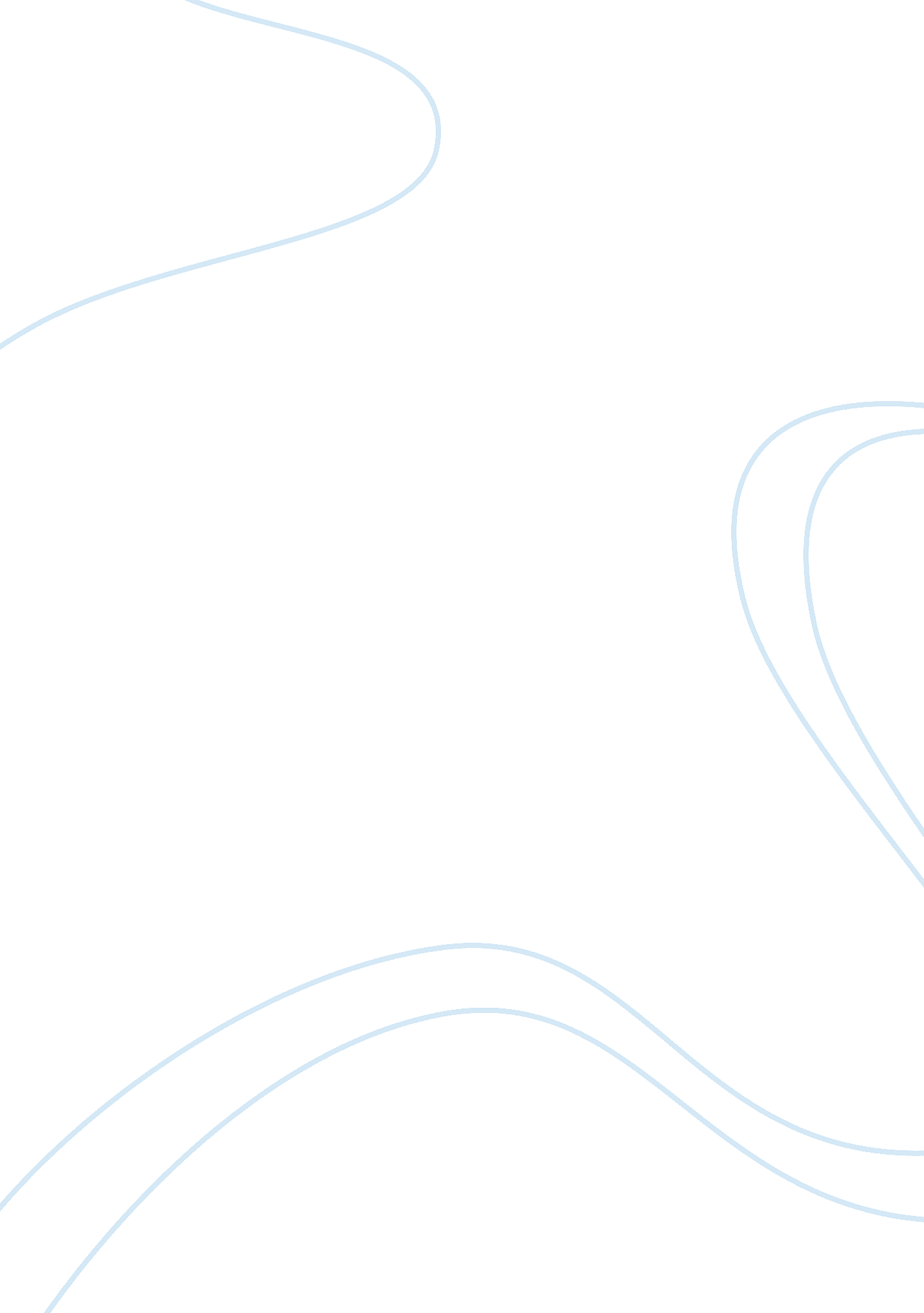 Free biography on the bad girl book essayLiterature, Novel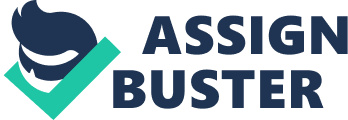 Summary: The bad girl is a marvelous and suspenseful love story of a teenager girl and boy. Author depicted two absolutely different characters very beautifully in his novel. On one hand the boy was very soft and polite while on the other hand the girl was very rude and repulsive. Story is about a boy Ricardo, an active teenager who falls in love with a 14 year old cute girl Lily. Girls hide her actual identity of slum dweller and pretended to be wealthy, independent Chilean girl but very soon girl identity was reveled and she vanished. Ricardo started working in UNESCO as a translator. His Job involved lot of traveling hence he visited many places from Paris, London, Tokyo and other parts of world. Wherever he goes, he meets up with the same girl but in different appearance. Girl denies that they have ever met earlier and treats him very badly like a toy and disregards his feelings at every step. 
Personal Opinion and conclusion: The Novel is good and entertaining but when one compares it with the other fabulous jobs done by the writer, becomes a bit grim. The writer could not go very deep in this creation and somehow it resembles at every steps. Since the writer has done tremendous task in some other creations in the past, when a reader reads this noble an automatic comparison starts in his mind between this novel and with other creations of the writer. The story and concept of this novel is full of surprises and unable to satisfy anybody neither the boy nor the girl and interestingly reader also finds himself satisfied when the writer describes the beauty of the girl. It becomes a tough task for a writer to write stories that would be loved by the readers all the time but overall a good creation of the great author with a wide scope of improvements. Reference Lasdun, J. (2008, January 12). The guardian. Retrieved October 15, 2011, from www. guardian. co. uk: http://www. guardian. co. uk/books/2008/jan/12/fiction2 